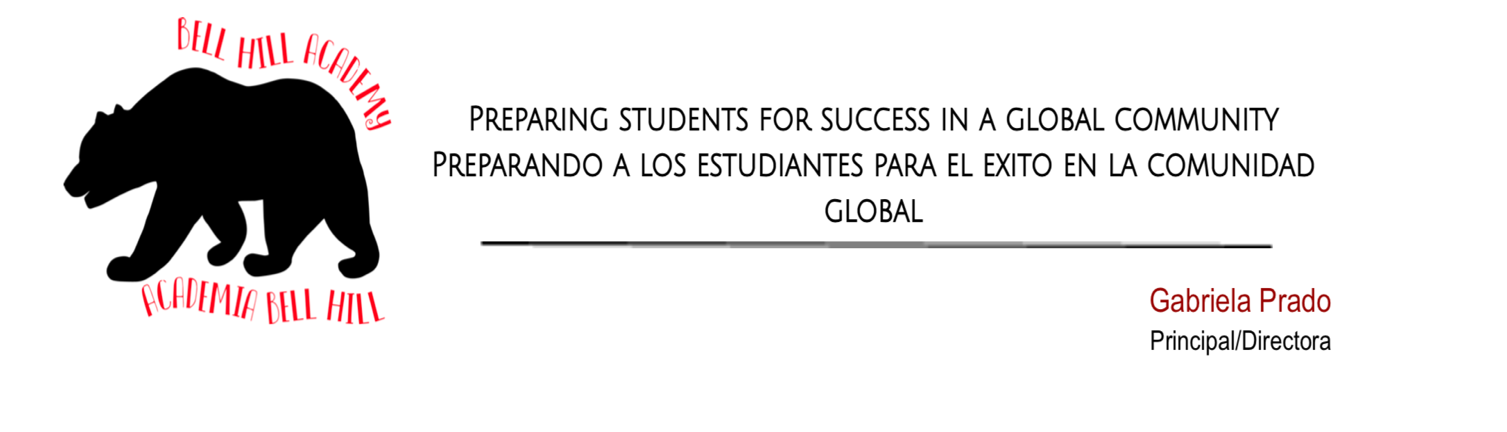 PRINCIPAL’S NEWSLETTER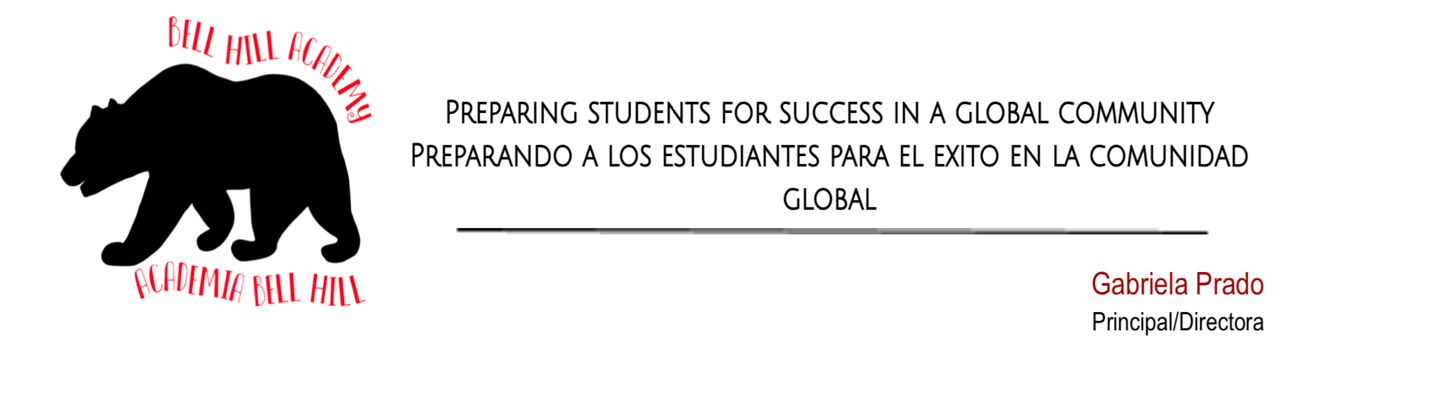 BOLETÍN DE LA DIRECTORAWalkathonIt was a huge success!  I am constantly stopped on campus by students reminding that they are coming to the pizza party.  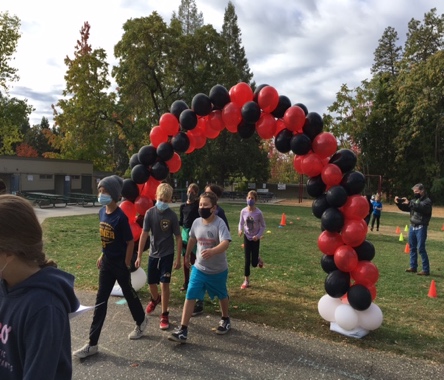 I had a great visit making root beer floats with Ms. Shoberg’s class.  They were celebrating a marble jar filled with complements they received and acknowledgement of good behavior.  Way to go 3rd graders!Upcoming EventsOctoberMon. – Fri.-   18 to 22-  Fall Break (no school)Tues. 26- Fire Drill Wed. 27- Paw Pride DrawingThurs. 28- Student of the Month Assembly & Earthquake DrillFri. 29- Halloween Parade & Día de los Muertos altar walk throughNovemberMon. Nov. 1- No School (Staff Development)Tues. Nov. 2 Starting Parent Conferences & Sierra Harvest TastingThurs. Nov. 4 Parent Conferences & Picture Make Up DayA huge Shout Out to maestra Grechen Colon. 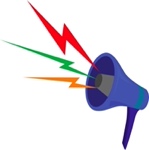 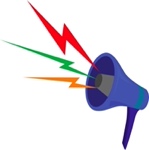 ****************************************Character Trait of the Month: PerseveranceStudent Quote:“Can we do another Walkathon, that was fun” Famous 4th GraderStay Safe and HealthyAsymptomatic student testing is available Monday through Friday at the District Office to support those who have been placed on quarantine due to close contact with a positive case. No appointments are necessary. Families/Students need to test twice a week, receive a negative test result, and remain asymptomatic to continue to attend school in person. Students on a modified return cannot participate in any after school activities per CDPH.  Please visit the Grass Valley School District website for more informationCaminata Walkathon¡Fue un gran éxito!  Constantemente me parran los estudiantes para recordarme que van a ir a la fiesta con pizza.      Tuve una gran visita hacienda root beer floats con la clase de la Srta. Shoberg.  Ellos estaban celebrando todos los buenos complementos que recibieron y comportamiento excelente.  Bien Hecho estudiantes del tercero grado. Próximos EventosoctubreLunes-viernes  18-22 vacaciones de otoño, no hay clasesMartes 26- simulacro de incendiosJueves  28- simulacro de terremoto & Asamblea del estudiante del mesViernes 29- desfile de Halloween & altar del Día de los MuertosNoviembrelunes 1- no hay clases (desarrollo profesional del personal)martes 2- Empiezan las conferencias de padres & Sierra Harvest trae un vegetal para probarjueves 4- Conferencias de padres & retomar fotos escolares		Un gran grito a la maestra Grechen Colon****************************************Característica del mes: PerseveranciaDicho Estudiantil“Podemos hacer otro Walkathon, eso fue muy divertido” un estudiante famoso del cuarto grado.Mantente saludableLas pruebas para estudiantes asintomáticos están disponibles de lunes a viernes en la oficina del distrito para apoyar aquellos que han sido puestos en cuarentena debido al contacto cercano con un caso positivo.  No son necesarias las citas.  Los estudiantes deben realizar la prueba dos veces por semana, recibir un resultado negativo y permanecer asintomáticos para continuar asistiendo a la escuela en persona.  Los estudiantes en una declaración modificada no pueden participar en ninguna actividad después de la escuela según CDC.Visite el sitio web del Distrito Escolar de Grass Valley para obtener más información.